БАШКОРТОСТАН  РЕСПУБЛИКАҺЫ                               	  СОВЕТ СЕЛЬСКОГО ПОСЕЛЕНИЯ       СТӘРЛЕБАШ РАЙОНЫ				        	   СТАРОКАЛКАШЕВСКИЙ СЕЛЬСОВЕТ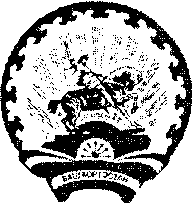 МУНИЦИПАЛЬ 	РАЙОНЫНЫҢ                                 	   МУНИЦИПАЛЬНОГО РАЙОНАИҪКЕ ҠАЛКАШ АУЫЛ СОВЕТЫ     		        	   СТЕРЛИБАШЕВСКИЙ  РАЙОНАУЫЛ БИЛӘМӘҺЕ СОВЕТЫ                                             	   РЕСПУБЛИКИ БАШКОРТОСТАН      									453171, Иҫке Калkаш ауылы, 					  453171, д.Старый КалкашЙәштәр урамы,1а 							  ул. Молодёжная, 1аТел:8(34739)2-32-40, 2-32-45						Тел:8(34739)2-32-40, 2-32-45    КАРАР                                          	    				РЕШЕНИЕ28 декабрь  2011 й.			№15-3    		   28 декабря 2011  г. Об утверждении Положения о порядке осуществления муниципального земельного контроля на территории администрации сельского поселения Старокалкашевский сельсовет муниципального района Республики БашкортостанВ целях обеспечения контроля, за соблюдением требований установленных муниципальными правовыми актами, содержащими нормы земельного права, в соответствии со статьей 72 Земельного кодекса Российской Федерации, статьей 14 Федерального закона от 06.10.2003г. №131-ФЗ  «Об общих принципах организации местного самоуправления в Российской Федерации», п. 21 статьи 3 Устава Администрации сельского поселения Старокалкашевский сельсовет муниципального района Стерлибашевский район Республики Башкортостан Совет сельского поселения Старокалкашевский сельсовет решил: 1.   Утвердить Положение о порядке осуществления муниципального земельного контроля на территории администрации сельского поселения Старокалкашевский сельсовет муниципального района Республики Башкортостан согласно приложению.2.  Решение Совета сельского поселения Старокалкашевский сельсовет    №2-5  от 20.03.2010  года  считать не действительным. 2.  Контроль за исполнением настоящего постонавления оставляю за собой.Глава сельского поселения 			               Ф.Г.Кутлушин Приложение № 1 к решению   заседания Совета сельского поселения                           Старокалкашевский сельсовет                                                      от 28.12.2011 г.  № 15-3ПОЛОЖЕНИЕ О ПОРЯДКЕ ОСУЩЕСТВЛЕНИЯМУНИЦИПАЛЬНОГО ЗЕМЕЛЬНОГО КОНТРОЛЯ ОБЩИЕ ПОЛОЖЕНИЯ             1.1 Настоящее Положение о порядке осуществления муниципального земельного контроля на территории сельского поселения Старокалкашевский сельсовет муниципального района Стерлибашевский район Республики Башкортостан разработано на основании статьи 72 Земельного кодекса Российской Федерации, статьи 14 Федерального закона от 6.10.2003 №131-ФЗ «Об общих принципах организации местного самоуправления в Российской федерации», п. 21 статьи 3 Устава администрации сельского поселения Старокалкашевский сельсовет муниципального района Стерлибашевский район Республики Башкортостан.            Настоящее Положение определяет порядок осуществления  муниципального земельного контроля за использованием земель сельского поселения Старокалкашевский сельсовет муниципального района Стерлибашевский район Республики Башкортостан юридическими лицами независимо от организационно-правовых форм и форм собственности, индивидуальными предпринимателями, а также гражданами, основные задачи и направления муниципального земельного контроля, права и обязанности уполномоченных лиц при проведении муниципального земельного контроля на территории сельского поселения Старокалкашевский сельсовет муниципального района Стерлибашевский район Республики Башкортостан.     Земельный контроль осуществляется в соответствии с требованиями Федерального закона от 26.12.2008 №294-ФЗ "О защите прав юридических лиц и индивидуальных предпринимателей при осуществлении государственного контроля (надзора) и муниципального контроля".ЗАДАЧИ И НАПРАВЛЕНИЯ МУНИЦИПАЛЬНОГО ЗЕМЕЛЬНОГО КОНТРОЛЯ 2.1. Основными задачами муниципального земельного контроля являются:2.1.1. Обеспечение соблюдения всеми субъектами земельных правоотношений земельного законодательства и использования земель.2.1.2. Обеспечение эффективного использования земли как основы жизни и деятельности жителей, проживающих на территории сельского поселения Старокалкашевский сельсовет муниципального района Стерлибашевский район Республики Башкортостан.2.1.3. Предотвращение вредного воздействия на окружающую среду при использовании земель в различных сферах хозяйственной и иной деятельности.2.1.4. Защита муниципальных и общественных интересов, а также прав граждан и юридических лиц в области землепользования.2.1.5. Обеспечение ведения в установленном порядке учета данных о земельных участках, являющихся объектами налогообложения земельным налогом.2.2. В соответствии с настоящим Положением обеспечивается муниципальный земельный контроль за соблюдением:2.2.1 выполнения требований земельного законодательства о недопущении самовольного занятия земельных участков, самовольного обмена земельными участками и использования земельных участков без оформленных на них в установленном порядке правоустанавливающих документов, а также без документов, разрешающих осуществление хозяйственной деятельности;2.2.2. порядка переуступки права пользования землей;2.2.3. выполнения требований земельного законодательства об использовании земель по целевому назначению и выполнении обязанностей по приведению земель в состояние, пригодное для использования по целевому назначению;2.2.4. выполнения требований о наличии и сохранности межевых знаков границ земельных участков;         2.2.5. порядка предоставления сведений о состоянии земель;2.2.6. исполнения предписаний по вопросам соблюдения земельного законодательства и устранения нарушений в области земельных отношений, вынесенных государственными инспекторами;2.2.7. выполнения иных требований земельного законодательства по вопросам использования земель в пределах установленной сферы деятельности.ОРГАНЫ, ОСУЩЕСТВЛЯЮЩИЕ МУНИЦИПАЛЬНЫЙ ЗЕМЕЛЬНЫЙ КОНТРОЛЬ.             3.1. Муниципальный земельный контроль на территории сельского поселения Старокалкашевский сельсовет муниципального района Стерлибашевский район Республики Башкортостан осуществляет отдел архитектуры, градостроительства и муниципального имущества администрации муниципального района Стерлибашевский район Республики Башкортостан (далее  - Отдел).            Глава администрации муниципального района из числа сотрудников Отдела назначает ответственных за осуществление муниципального земельного контроля (муниципальных инспекторов).            Функциональные обязанности и права муниципальных инспекторов устанавливаются должностными инструкциями в соответствии с порядком осуществления муниципального земельного контроля в соответствии с настоящим Положением.            Муниципальные инспектора имеют служебные удостоверения, выдаваемые администрацией муниципального района.            В своей деятельности муниципальные инспектора должны руководствоваться Конституцией Российской Федерации, Земельным кодексом Российской Федерации, федеральными законами, законами Республики Башкортостан, постановлениями и распоряжениями Правительства Российской Федерации, актами администрации сельского поселения Старокалкашевский сельсовет муниципального района Стерлибашевский район Республики Башкортостан.            Муниципальные инспектора осуществляют свою деятельность во взаимодействии с органами государственного земельного контроля, иными исполнительными органами государственной власти.            3.2. Для исполнения обязанностей по муниципальному земельному контролю муниципальные инспектора имеют право: а) посещать в порядке, установленном законодательством Российской Федерации, при предъявлении служебного удостоверения организации и объекты, обследовать земельные участки, находящиеся в собственности, владении, пользовании и аренде юридических лиц, индивидуальных предпринимателей и граждан (за исключением объектов, доступ на которые ограничен действующим законодательством), знакомиться с документами и иными необходимыми для осуществления контроля материалами для осуществления муниципального земельного контроля;б) составлять по результатам проверок акты  с обязательным ознакомлением с ними собственников, владельцев, пользователей и арендаторов земельных участков;в) запрашивать в соответствии со своей компетенцией и безвозмездно получать в порядке, установленном законодательством Российской Федерации, необходимые для осуществления муниципального земельного контроля сведения и материалы о состоянии, использовании и охране земель, в том числе документы, удостоверяющие права на земельные участки и находящиеся на них объекты, а также сведения о лицах, использующих земельные участки, в отношении которых проводятся проверки, в части, относящейся к предмету проверки;      г) предъявлять требования и выдавать предписания об устранении нарушений земельного законодательства, выявленных при осуществлении лесного контроля;д) обращаться в установленном порядке за содействием в органы внутренних дел за оказанием содействия в предотвращении или пресечении действий, препятствующих осуществлению законной деятельности по муниципальному земельному контролю,  также в установлении лиц, виновных в нарушении земельного законодательства;е) оформлять и собирать материалы, необходимые для принятия мер по устранению выявленных нарушений земельного законодательства, в том числе и по привлечению правонарушителей к административной ответственности, передавать их в орган, осуществляющий государственный земельный контроль.ж) совершать иные действия, направленные на осуществление муниципального земельного контроля.3.3. При осуществлении муниципального земельного контроля муниципальные инспектора обязаны:       а) в соответствии с настоящим Положением предупреждать, выявлять и пресекать нарушения земельного законодательства;      б) разъяснять лицам, допустившим нарушение земельного законодательства, их права и обязанности;       в) соблюдать законодательство Российской Федерации, права и законные интересы юридического лица, индивидуального предпринимателя, физического лица, проверка в отношении которых проводится;       г) проводить проверку только во время исполнения служебных обязанностей,        выездную проверку - только при предъявлении служебных удостоверений, копии        распоряжения о проведении проверки или копии документа о согласовании    проведения проверки;       д) не препятствовать руководителю, иному должностному лицу или уполномоченному представителю юридического лица, индивидуальному предпринимателю, его уполномоченному представителю, физическому лицу  присутствовать при проведении проверки и давать разъяснения по вопросам,  относящимся к предмету проверки;       е) предоставлять руководителю, иному должностному лицу или уполномоченном представителю юридического лица, индивидуальному предпринимателю, его        уполномоченному представителю, физическому лицу, присутствующим при        проведении проверки, информацию и документы, относящиеся к предмету проверки;       ж) знакомить руководителя, иное должностное лицо или уполномоченного        представителя юридического лица, индивидуального предпринимателя, его        уполномоченного представителя, физическое лицо с результатами проверки;        з) учитывать при определении мер, принимаемых по фактам выявленных нарушений,         соответствие указанных мер тяжести нарушений, их потенциальной опасности для         жизни, здоровья людей, для животных, растений, окружающей среды, безопасности         государства, для возникновения чрезвычайных ситуаций природного и техногенного         характера, а также не допускать необоснованное ограничение прав и законных         интересов юридических лиц, индивидуальных предпринимателей, физических лиц;        и) соблюдать установленные сроки проведения проверки;       к) не требовать от юридического лица, индивидуального предпринимателя,        физического лица документы и иные сведения, представление которых не         предусмотрено законодательством Российской Федерации;        л) перед началом проведения выездной проверки по просьбе руководителя, иного        должностного лица или уполномоченного представителя юридического лица,         индивидуального предпринимателя, его уполномоченного представителя,         физического лица ознакомить его с положениями административного регламента         (при его наличии), в соответствии с которым проводится проверка;       м) осуществлять запись о проведённой проверке в журнале учёта проверок.       3.4. Муниципальный инспектор несет ответственность за невыполнение или    ненадлежащее выполнение должностных обязанностей в соответствии с действующим  законодательством.ПОРЯДОК ОСУЩЕСТВЛЕНИЯ МУНИЦИПАЛЬНОГО ЗЕМЕЛЬНОГО КОНТРОЛЯ  4.1. Муниципальный земельный контроль осуществляется в форме проверок, проводимых на основании годового плана проведения мероприятий.      План мероприятий по муниципальному земельному контролю увязывается с планами мероприятий по контролю (надзору) органов, осуществляющих государственный земельный контроль.           Муниципальный земельный контроль осуществляется в форме плановых и внеплановых проверок. 4.2. Плановые проверки проводятся в соответствии с годовым планом мероприятий по контролю. Основанием для включения плановой проверки в ежегодный план проведения плановых проверок является истечение трех лет со дня:        - государственной регистрации юридического лица, индивидуального предпринимателя;        - окончания проведения последней плановой проверки юридического лица, индивидуального предпринимателя.Плановые проверки в отношении каждого земельного участка проводятся не чаще одного раза в три года. 4.3.   Внеплановые проверки проводятся :      - для проверки исполнения ранее выданных предписаний об устранении выявленных нарушений требований, установленных муниципальными правовыми актами;        - в случае получения от органов государственной власти, органов местного самоуправления, юридических лиц, индивидуальных предпринимателей и граждан документов и иных доказательств, свидетельствующих о возникновении угрозы причинения вреда жизни, здоровью граждан, вреда животным, растениям, окружающей среде или причинения вреда жизни, здоровью граждан, вреда животным, растениям, окружающей среде.       Внеплановая проверка в отношении субъектов малого или среднего предпринимательства проводится после согласования с органом прокуратуры.       Проверки проводятся в форме документарной проверки и (или) выездной проверки. 4.4. Мероприятия по муниципальному земельному контрою проводятся на основании распоряжения главы администрации сельского поселения Старокалкашевский сельсовет муниципального района Стерлибашевский район Республики Башкортостан.      В распоряжении о проведении проверки указываются:1) наименование органа государственного контроля (надзора) или органа муниципального контроля;2) фамилии, имена, отчества, должности должностного лица или должностных лиц, уполномоченных на проведение проверки, а также привлекаемых к проведению проверки экспертов, представителей экспертных организаций;3) наименование юридического лица или фамилия, имя, отчество индивидуального предпринимателя или гражданина,  проверка которых проводится, места нахождения юридических лиц (их филиалов, представительств, обособленных структурных подразделений) или места жительства индивидуальных предпринимателей и места фактического осуществления ими деятельности;4)  цели, задачи и предмет проводимой проверки и срок ее проведения;5) правовые основания проведения проверки, в том числе подлежащие проверке обязательные требования и требования, установленные муниципальными правовыми актами;6)  сроки проведения и перечень мероприятий по контролю, необходимых для достижения целей и задач проведения проверки;7) перечень административных регламентов по осуществлению государственного контроля (надзора), по осуществлению муниципального контроля;8) перечень документов, предоставление которых юридическим лицом, индивидуальным предпринимателем необходимо для достижения целей и задач проведения проверки;9)   даты начала и окончания проведения проверки.      Распоряжение о проведении мероприятия по контролю либо его заверенная копия предъявляются лицом (лицами), осуществляющим мероприятие по контролю руководителю или иному должностному лицу юридического лица, либо индивидуальному предпринимателю, или гражданину одновременно со служебным удостоверением.           4.5 Продолжительность проверки не должна превышать двадцать дней. В отношении одного субъекта малого предпринимательства общий срок проведения плановой выездной проверки не может превышать пятьдесят часов для малого предприятия и пятнадцать часов для микропредприятия в год.По результатам каждой проведенной проверки составляется акт проверки.   К акту прилагается объяснение нарушителя или его законного представителя.В целях укрепления доказательной базы и подтверждения достоверности полученных в ходе проверки сведений, в случае выявления достаточных данных, указывающих на наличие события нарушения земельного законодательства, к Акту могут прилагаться фототаблица с нумерацией каждого фотоснимка, схематический чертеж земельного участка, обмер площади земельного участка и иная информация, подтверждающая или опровергающая наличие нарушения земельного законодательства. Акт проверки оформляется непосредственно после ее завершения в двух экземплярах, один из которых с копиями приложений вручается руководителю, иному должностному лицу или уполномоченному представителю юридического лица, индивидуальному предпринимателю, его уполномоченному представителю под расписку об ознакомлении либо об отказе в ознакомлении с актом проверки. В случае отсутствия руководителя, иного должностного лица или уполномоченного представителя юридического лица, индивидуального предпринимателя, его уполномоченного представителя, а также в случае отказа проверяемого лица дать расписку об ознакомлении либо об отказе в ознакомлении с актом проверки акт направляется заказным почтовым отправлением с уведомлением о вручении, которое приобщается к экземпляру акта проверки, хранящемуся в деле органа государственного контроля (надзора) или органа муниципального контроля.Акт проверки является основанием для возбуждения органом государственного земельного контроля административного производства и привлечения нарушителя к административной ответственности.4.6 Меры, принимаемые должностными лицами органа государственного контроля (надзора), органа муниципального контроля в отношении фактов нарушений, выявленных при проведении проверки  
    1. В случае выявления при проведении проверки нарушений юридическим лицом, индивидуальным предпринимателем обязательных требований или требований, установленных муниципальными правовыми актами, должностные лица органа государственного контроля (надзора), органа муниципального контроля, проводившие проверку, в пределах полномочий, предусмотренных законодательством Российской Федерации, обязаны: 
    1) выдать предписание юридическому лицу, индивидуальному предпринимателю об устранении выявленных нарушений с указанием сроков их устранения и (или) о проведении мероприятий по предотвращению причинения вреда жизни, здоровью людей, вреда животным, растениям, окружающей среде, безопасности государства, имуществу физических и юридических лиц, государственному или муниципальному имуществу, предупреждению возникновения чрезвычайных ситуаций природного и техногенного характера, а также других мероприятий, предусмотренных федеральными законами;     (в ред.ФЗ от 18.07.2011 года №242-ФЗ) 
    2) принять меры по контролю за устранением выявленных нарушений, их предупреждению, предотвращению возможного причинения вреда жизни, здоровью граждан, вреда животным, растениям, окружающей среде, обеспечению безопасности государства, предупреждению возникновения чрезвычайных ситуаций природного и техногенного характера, а также меры по привлечению лиц, допустивших выявленные нарушения, к ответственности. 4.7  Права юридического лица, индивидуального предпринимателя при проведении проверки  
    Руководитель, иное должностное лицо или уполномоченный представитель юридического лица, индивидуальный предприниматель, его уполномоченный представитель при проведении проверки имеют право: 
    1) непосредственно присутствовать при проведении проверки, давать объяснения по вопросам, относящимся к предмету проверки; 
    2) получать от органа государственного контроля (надзора), органа муниципального контроля, их должностных лиц информацию, которая относится к предмету проверки и предоставление которой предусмотрено настоящим Федеральным законом; 
    3) знакомиться с результатами проверки и указывать в акте проверки о своем ознакомлении с результатами проверки, согласии или несогласии с ними, а также с отдельными действиями должностных лиц органа государственного контроля (надзора), органа муниципального контроля; 
    4) обжаловать действия (бездействие) должностных лиц органа государственного контроля (надзора), органа муниципального контроля, повлекшие за собой нарушение прав юридического лица, индивидуального предпринимателя при проведении проверки, в административном и (или) судебном порядке в соответствии с законодательством Российской Федерации. 
 5. Заключительные положения5.1. Должностные лица несут установленную законодательством Российской Федерации ответственность за неисполнение или ненадлежащее исполнение возложенных на них функций по осуществлению муниципального земельного контроля и надзора. 
       5.2. Невыполнение законных требований лиц, осуществляющих муниципальный земельный контроль и надзор, либо действия, препятствующие исполнению возложенных на них обязанностей, влекут за собой ответственность в порядке, установленном законодательством Российской Федерации.